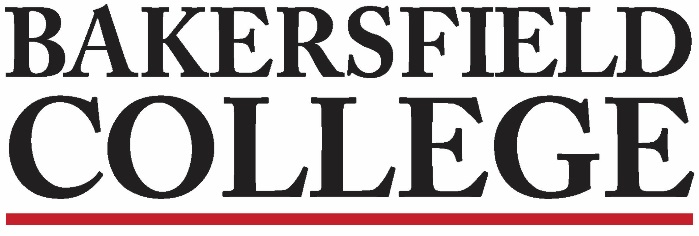 Accreditation and Institutional Quality (AIQ) CommitteeMarch 8, 20223:00 to 4:00 ZoomAgendaAIQ Members: Grace Commiso, Jessica Wojtysiak, Kristin Rabe, Sondra Keckley, Kimberly Nickell, Jonathan Brown, Talita Pruett, Jason Stratton, Laura Miller, Kim Arbolante, Patsy Garcia, Lindsay Ono, Sheila Fuller, Regina Rivera, Jennifer Achan, Tom MoranApproval of Minutes 2-8-222 minutesChair Report: Grace and Jessica College CouncilASCCC/ACCJC Accreditation InstituteGP SOAA5 minutesAssessment Update: Rockey5 minutesProgram Review Report: Kim5 minutesMidterm Team Update: Jason & Leo5 minutesISS Standards Review 30 minutes